Урок №34. « Волейбол» Обучение прямому нападающему удару («по ходу разбега»). Обучение блокированию.Развитие игрового мышления посредством игры в волейбол.Место проведения: кабинет оснащенный мультимедийным проектором, компьютером;cпортивный зал.Инвентарь и оборудование: мультимедийный проектор; компьютер;экран;учебные карточки;волейбольные мячи.Просмотр мультимедийного учебного пособия «Волейбол»:а) Техника движений ног при выполнении нападающего удара1. Толчковая нога – это выражение чисто условное. Оно идет от привычки считать сильнейшей ту ногу, которой привычно отталкиваться. На самом деле возможности обеих ног одинаковы. Игроки, у которых более ловкая рука правая, чаще отталкиваются левой ногой. Некоторые игроки, прежде чем сделать первый шаг, наблюдая за пасующим, переминаются на месте – это не ошибка. Главное – не пойти вперед преждевременно и не опоздать с разбегом. 2. Время начала разбега и его направление определяют по восходящей траектории передачи мяча для нападающего удара. Для выработки умения определять это время необходимы многократные упражнения. Надо стараться определять время и место встречи с мячом тогда, когда он только оторвался от рук пасующего.3. Поэтому в напрыгивании перед прыжком они вперед посылают правую ногу, что как раз и будет наиболее целесообразным для удара правой рукой. Энергичный замах рукой и отведение плеча поворачивает несколько вправо туловище игрока, при этом правая нога касается площадки раньше левой.4. В последнем шаге (напрыгивании) надо соблюдать разумную меру в высоте напрыгивания, помня, что оно является лишь средством для увеличения прыжка, а не самоцелью. Этому способствует опережающий рывок туловищем вперед. 5. К моменту постановки ног руки, естественно, круговым движением «тянут» тело вверх. Иногда рекомендуют ставить ноги перед толчком на пятки. Это неверно. Ноги ставят так: правая вначале на внешний свод стопы, а левая на всю стопу. Обе ноги как бы упираются в пол, а для этого необходима наибольшая площадь опоры. Чем больше скорость разбега, тем нужен больший вынос ног вперед, большее опережение постановки правой ноги и общий поворот вправо. Погасив инерцию напрыгивания и разбега, игрок энергично отталкивается ногами.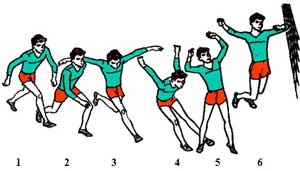 6. Более энергичный (при отталкивании) рывок вверх правой рукой раньше потянет за собой всю правую сторону тела игрока. Поэтому правая нога тогда получит равную по времени с левой ногой нагрузку, когда при постановке, опережая ее, посылается вперед. Пренебрежение равномерным распределением нагрузки на ноги может быть причиной их травм. Прыжок выполняют с активным махом руками.б) Техника движений рук при выполнении нападающего удараВ нем выделяют четыре фазы: разбег, прыжок, удар по мячу, снижение.1. В разбеге делают от одного до трех шагов. Первый шаг относительно небольшой, скорость движения невелика. Второй шаг корректирует направление разбега. Длина шага увеличена, скорость движения возрастает.2. На третьем шаге горизотальная скорость разбега преобразуется в вертикальную скорость прыжка. Шаг по длине наибольший. Его выполняют скачком и определяют как напрыгивающий. При этом одну ногу (обычно правую) выносят вытянутой вперед и ставят на пятку, стопа находится в положении разгибания носок на себя. Только при такой жесткой постановке правой ноги на опору возникает стопорящий эффект. Другой ногой в последнем шаге отталкиваются от опоры и через небольшой промежуток времени подставляют к правой. При одношажном разбеге – только третий, напрыгивающий шаг. Одновременно с напрыгивающим шагом обе руки отводят назад.3-4. Прыжком выполняют, чтобы выйти к месту встречи с мячом при ударе поверх сетки. Отталкивание в первую очередь начинают руки по дуге сзади-вперед-вверх, затем ноги разгибаются во всех суставах. Большое значение имеет согласованность движений: в момент приставления левой ноги руки посылаются вниз с таким расчетом, чтобы выпрямление ног совпало с движением рук вверх.5. Когда ноги игрока отрываются от опоры, тело приобретает движение вверх и несколько вперед – это фаза полета. В момент отрыва ног от опоры следует верхнюю часть туловища отводить назад, что способствует уменьшению длины траектории полета.Руки вначале движутся вместе до уровня лица, затем активно включается в работу правая (бьющая) рука.6. Одновременно со взлетом игрок делает замах правой рукой вверх-назад. При замахе важно соблюдать последовательность движения: плечо, локоть, предплечье, кисть. Предплечье отводят за голову, кисть разворачивают ладонью вверх, правое плечо отводят назад.7. Высота подъема локтя варьирует в широких пределах в зависимости от индивидуальных способностей игроков. Однако локоть всегда должен быть выше оси плечевого сустава. Нередко игроки принимают положение «лук» - прогибаются в грудной и поясничной частях, ноги сгибают в коленях, отводя голень назад.8. Левая рука принимает активное участие в движении замаха: ее отводят в сторону, таким образом растягивается большая грудная мышца.9. Ударное движение начинается с поворота тела вокруг вертикальной оси, одновременно выводят вперед и поднимают правое плечо. Это движение задает начальную скорость руке, которая включается в работу несколько позже. Ее выпрямляют в локтевом суставе, вытягивают верх и несколько вперед. Затем опускают по дуге вперед-вниз к левому колену. Одновременно плечо  выводят вперед, что помогает задать более точное направление полета.10. Кисть накладывается на мяч в расслабленном состоянии сзади-сверху движением «хлест» и одновременно с ведением руки вперед ее сгибают, направляя мяч вниз. Скорость движения руки наращивается плавно. К моменту удара она должна быть наибольшей. В четвертой фазе игрок снижается и приземляется, обязательно сгибая ноги в коленных суставах, что предохраняет опорно-двигательный аппарат от травм и позволяет сразу перейти к последующим действиям.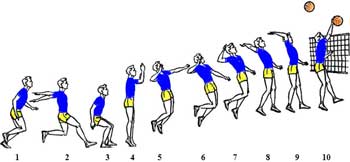 в) Техника выполнения блокирования мяча                                 1. Стойка защитника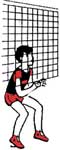 2. Одиночный блок перед блокированием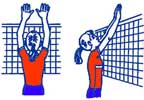                             3. Одиночное блокирование1. Находясь в стойке готовности перед сеткой - ноги на ширине плеч, несколько согнуты в коленных суставах, руки полусогнуты перед туловищем - игрок следит за действиями соперников.2. Как только игрок определил предполагаемое место атаки, он или прыгает с места, или незамедлительно перемещается туда приставными или обычными шагами и принимает исходное положение - ноги сгибаются до положения полуприседа (2). 3. Активным разгибанием ног, выпрямлением туловища и резким маховым движением рук чуть позже нападающего (при передаче мяча на удар по средней траектории) блокирующий игрок выпрыгивает вверх (3) и, 4. вынося вверх перед грудью согнутые в локтевых суставах руки, выпрямляет их (4); расстояние между ладонями не превышает поперечника мяча. Пальцы параллельно поднятых вверх-вперед рук широко разведены, кисти слегка напряжены, расположены над сеткой и перенесены на сторону соперника. 5. Блокирующий в прыжке контролирует мяч и одновременно следит за действиями нападающего (5). 6. В момент постановки блока туловище незначительно сгибается в тазобедренном суставе, ноги выпрямлены, мяч накрыт кистями (6). 7-8. После постановки блока волейболист опускает руки перед собой так, чтобы не задеть сетку, и приземляется на полусогнутые ноги, продолжая внимательно следить за мячом (7, 8). 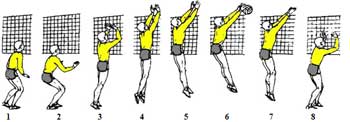 Организованное передвижение в спортивный зал.Подготовительная часть – 15 мин.Построение (лопатки сведены, смотреть вперед; наличие спортивной формы, спортивной обуви).Ходьба на носках, пятках, на внутренней стороне стопы, внешней стороне стопы.Бег по залу, медленный.Старты с места, бег 5x9 м. лицом вперед, бег 5x9 м. поочередно - лицом вперед, спиной вперед, бег 5x9 м. скрестным шагом.ОРУНоги на ширине плеч. Круговые движения руками в одном и в разных направлениях.Ноги шире плеч. Взмахнув руками вправо, повернуть туловище до отказа в ту же сторону.Ноги на ширине плеч, руки в замке за спиной. Одновременно подниматься на носки и отводить прямые руки назад.Стоя, ноги вместе. Пружинящие наклоны вперед.Выпад правой (левой) вперед. Пружинящие приседания.Выпад правой (левой) в сторону. Перенести вес тела с одной ноги на другуюСидя на полу. Ноги скрестно. Растяжка. При выполнении растяжек необходимо учитывать амплитуду и направление движений. Не допускать побочных движений и суетливости.Или, упражнения по индивидуальному подходу.Основная часть – 70 мин.I. Прием и передача мяча сверху и снизу.В парах чередование изученных способов приема и передачи мяча: сверху и снизу двумя руками.Передачи мяча в прыжке. Встречная передача мяча в прыжке вне сетки и у сетки параллельно ей.II. Параллельное обучение прямого нападающего удара и одиночного блокирования.Сделать шаг, стопорящий шаг и прыжок вверх с махом руками. Повторить 5-6 раз. Обратить внимание на прыжок, он должен быть вертикальным.То же, но стопорящий шаг выполнять скачком. Особое внимание следует обратить на постановку стопорящей ноги и согласованную работу ног и рук. Повторить 5-6 раз.Выполнить разбег в 2-3 шага, стопорящий шаг и прыжок вверх. Повторить 5-6 раз. Не разводить широко кисти.Игроки располагаются парами по обе стороны сетки. По сигналу преподавателя оба прыгают и ударяют друг друга по кистям над сеткой. Повторить 5-6 раз. Прыжок должен быть своевременным.Имитация блока  после перемещения вдоль сетки: вправо и влево. Упражнение можно выполнять многократно после перемещения в один или два приставных шага. Обратить внимание на приземление (сгибание ног в коленных суставах).Игроки парами располагаются по обе стороны сетки. Один игрок находится на линии нападения. Он разбегается и имитирует нападающий удар. Другой игрок, стоящий у сетки на противоположной площадке, определяет место и время прыжка по разбегу нападающего, перемещается туда и имитирует блок, закрывая руками воображаемое направление полета мяча. Выполнив упражнение 4-5 раз, игроки меняются ролями.Расположение игроков тоже, но нападающий игрок держит в руках мяч. Он разбегается и выполняет нападающий удар с собственного подбрасывания в строго определенном направлении. Игроки с мячами в руках выстраиваются в колонне по одному в зоне 4. В зоне 3 находится передающий игрок, в зоне 2 на противоположной площадке блокирующий. Так же располагаются игроки на другой стороне площадки. Игрок зоны 4 передает мяч игроку зоны 3, тот выполняет передачу на удар, который делает игрок зоны 4. Игрок зоны 2 с противоположной стороны выполняет блок (неподвижный или подвижный, по заданию преподавателя), стремясь закрыть вначале известнее направление удара, а затем и неизвестное.
Упражнение выполняют 5-6 минут. Прыжок должен выполняться не в длину, а вверх; маховые движения руками более активными.Игроки с мячами становятся в колонну по одному в зоне 4, один игрок в зоне 3. Из зоны 4 выполняется передача в зону 3, игрок зоны 3 передает мяч на удар в зону 4, игрок зоны 4 разбегается и осуществляет нападающий удар.
Упражнение выполняют 5-6 минут. Особое внимание следует обратить на удар выпрямленной рукой по краю мяча.III. Учебная игра.Команда принимает мяч от верхней передачи и разыгрывает его до завершающего удара чрез сетку. Тут же после удара с противоположной стороны противник организует нападающие действия: игрок из зоны 4 бросает мяч над сбой и передачей посылает его в зону 3, из зоны 3 получают вторую передачу в зону 4 и производит нападающий удар или обман. Защищающая команда должна быстро занять защитную позицию, в зоне 4 игрок готовится блокировать, в зоне 6 игрок идет на страховку при блоке и т.д.Установка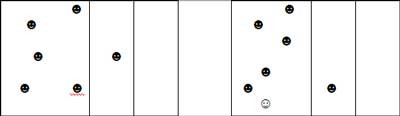 Заключительная часть – 5 мин.Построение, разбор игры, подведение итогов занятия. Отметить тех, кто хорошо выполнял упражнения.Домашнее задание: имитация у зеркала техники движения руки при нападающем ударе (плечо, локоть, предплечье, кисть).